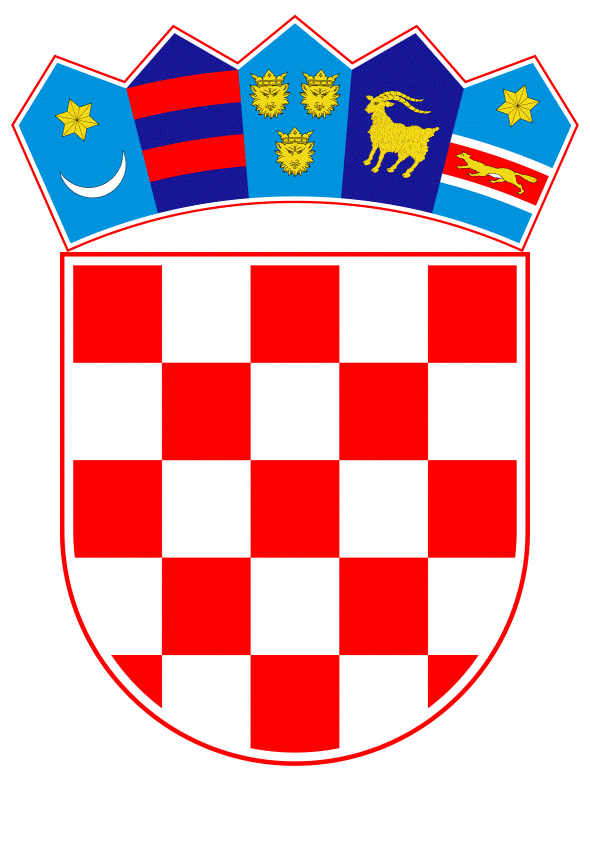 VLADA REPUBLIKE HRVATSKEZagreb, 20. srpnja 2023.______________________________________________________________________________________________________________________________________________________________________________________________________________________________KLASA:URBROJ:Zagreb,PREDSJEDNIKU HRVATSKOGA SABORAPREDMET:	Izvješće o radu Nacionalnog vijeća za znanost, visoko obrazovanje i tehnološki razvoj za razdoblje srpanj 2020. - srpanj 2021. - mišljenje VladeVeza:	Pismo Hrvatskoga sabora, KLASA: 021-03/22-09/03, URBROJ: 65-22-03, od 18. siječnja 2022.Na temelju članka 122. stavka 2. Poslovnika Hrvatskoga sabora („Narodne novine“, br. 81/13., 113/16., 69/17., 29/18., 53/20., 119/20. - Odluka Ustavnog suda Republike Hrvatske i 123/20.), Vlada Republike Hrvatske o Izvješću o radu Nacionalnog vijeća za znanost, visoko obrazovanje i tehnološki razvoj za razdoblje srpanj 2020. - srpanj 2021., daje sljedećeM I Š L J E N J EVlada Republike Hrvatske predlaže Hrvatskome saboru da primi na znanje Izvješće o radu Nacionalnog vijeća za znanost, visoko obrazovanje i tehnološki razvoj za razdoblje srpanj 2020. - srpanj 2021., koje je predsjedniku Hrvatskoga sabora dostavilo Nacionalno vijeće za znanost, visoko obrazovanje i tehnološki razvoj, aktom od 14. siječnja 2022., iz razloga jer je u međuvremenu prestao mandat dosadašnjim članovima te je imenovan novi saziv Nacionalnog vijeća za visoko obrazovanje, znanost i tehnološki razvoj.Za svoje predstavnike, koji će u vezi s iznesenim mišljenjem biti nazočni na sjednicama Hrvatskoga sabora i njegovih radnih tijela, Vlada je odredila ministra znanosti i obrazovanja dr. sc. Radovana Fuchsa i državne tajnike Ivicu Šuška i Stipu Mamića.PREDSJEDNIKmr. sc. Andrej PlenkovićPredlagatelj:Ministarstvo znanosti i obrazovanjaPredmet:Izvješće o radu Nacionalnog vijeća za znanost, visoko obrazovanje i tehnološki razvoj za razdoblje srpanj 2020. - srpanj 2021. - davanje mišljenja Hrvatskome saboru